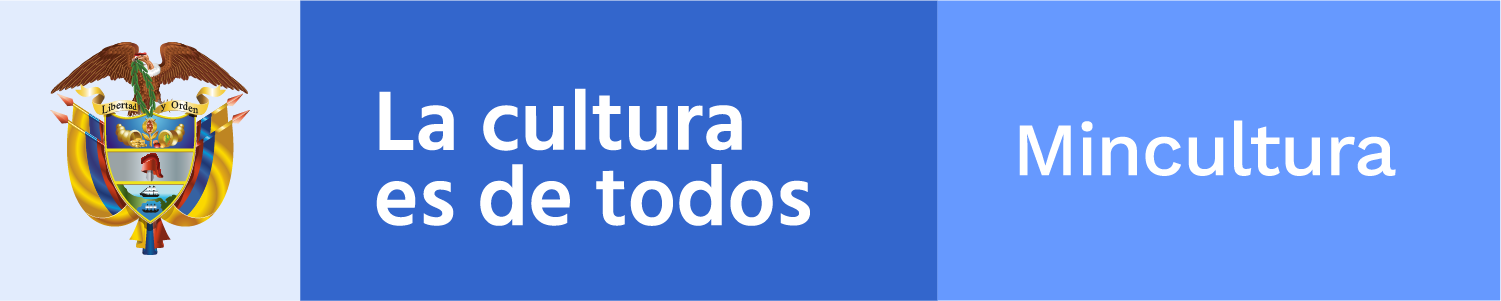 ________________________________________________________
Claqueta / toma 879Boletín electrónico semanal para el sector cinematográfico, 28 de junio de 2019
Ministerio de Cultura de Colombia - Dirección de CinematografíaSi desea comunicarse con el Boletín Claqueta escriba a cine@mincultura.gov.co
Síganos en twitter: @elcinequesomos________________________________________________________En acciónNUEVOS ESTRENOS DE PRODUCCIONES COLOMBIANASAl cierre del primer semestre de 2019 llegaron dos nuevos estrenos en el cine nacional. El 26 de junio fue para Tormentero, largometraje coproducido por Colombia, México y  República Dominicana), dirigido por Rubén Imaz. Tiene como protagonista a Romero Katún, un hombre que invoca a la tormenta, un pescador retirado que en el pasado descubrió el yacimiento petrolero de la isla de Tris, en México, hallazgo que terminó con la pesca y le ganó el rechazo de su comunidad. Ahora, sumido en la nostalgia y atormentado por su pasado siente que es tiempo de recuperar aquello que le fue arrebatado décadas atrás. En funciones especiales se proyectará en Bogotá, en Cine Tonalá, el 29 de junio, este mismo día en La Tertulia, en Cali; en Medellín, el jueves 4 de julio en el Museo de Arte Moderno de Medellín (MAMM), el 5 de julio en la Cinemateca Municipal de Medellín.Vea másTambién se estrenó, ayer 27 de junio, El sendero de la anaconda de Alessandro Angulo. El documental narra la travesía de Wade Davis, escritor canadiense del libro El río, quien vuelve a Colombia y en compañía del antropólogo Martin Von Hildebrand recorren las comunidades indígenas que viven sobre el Río Apaporis en la selva amazónica colombiana.Vea aquí las salas en donde se presenta la película______________________________________________________Nos están viendoEN CUBAObras de realizadores colombianos hacen parte de la selección oficial del Festival Internacional de Cine de Gibara 2019, que tendrá lugar del 7 al 13 de julio en Cuba.En la competencia Cortometraje documental estarán: Semilla de Sebastián Orozco y Javier Castro; Fu de María Rojas y Andrés Jurado, y Pablo de Javier Castro y Johana López. En la Sección Cine en Construcción, compiten Dioba de Adriana Rojas, y Amor y temblor de Johan Mora. En la sección Guiones inéditos participan En algún lugar de Edna Sierra y Wilson Arango, y El giro del mulato de Nina Paola Marín Díaz.Vea más______________________________________________________PizarrónESTÍMULOS PARA EL ARTE Y LA CULTURA DE MEDELLÍN 2019La Cinemateca Municipal, programa de la Secretaría de Cultura Ciudadana de la Alcaldía de Medellín, anuncia la apertura de la tercera fase de la convocatoria dirigida al sector audiovisual, e invita a consultar las diferentes modalidades, entre las que se encuentran  becas para la escritura de guion, apoyos para la realización y posproducción de cortometrajes de ficción, documentales, videoclips, y pasantías.Vea másCINE AL AULA El Programa de Cine y Televisión de la Universidad Agustiniana, de Bogotá, realizará por tercer año consecutivo su Coloquio Cine al Aula, este es un ejercicio académico del área audiovisual en conexión con la investigación y gestión pedagógica. Con el tema central “Presentes audiovisuales y pasados cinematográficos”, invita a los interesados a que envíen sus propuestas como ponentes en tres áreas: Análisis textual del audiovisual: enfoques, obras, y teorías; Cine expandido: prácticas y debates; y Lenguajes  audiovisuales del presente: interpretaciones y contenidos. También recibirán propuestas dirigidas a ejercicios y procesos en las relaciones de enseñanza y aprendizaje vinculados al audiovisual.El plazo para el envío vence el 31 de julio.Contacto: yamid.galindo@uniagustiniana.edu.coVea más______________________________________________________Adónde van las películasFICCIÓN Y DOCUMENTALEl Festival Internacional de Cine de Mar del Plata informa que está abierta la convocatoria de películas para la 34º edición, que se llevará a cabo entre el 9 y el 18 de noviembre.La inscripción se puede realizar de manera gratuita hasta el 31 de julio para largometrajes y cortos nacionales e internacionales, de ficción y documental, así como para Work In Progress (WIP) de producciones argentinas y latinoamericanas. 
Vea másPELÍCULAS LATINOAMERICANASHasta el 1 de julio estará abierto el plazo de inscripción para la competencia de Largometrajes de ficción de la 28a edición del Festival Biarritz Amérique Latine, que se celebrará en Biarritz del 30 de septiembre al 6 de octubre. Podrán participar películas latinoamericanas inéditas en Francia y producidas entre septiembre de 2018 y septiembre de 2019.El objetivo del Festival es promover el conocimiento y la difusión del cine y las culturas de América Latina.Vea aquí las bases y requisitos para postularse.CINE EN CONSTRUCCIÓN La convocatoria de Cine en Construcción 36, promovida por los Festivales de San Sebastián y Cinélatino, Rencontres de Toulouse, que tiene como objetivo impulsar la finalización de largometrajes latinoamericanos en fase de posproducción y promover su distribución internacional, cierra el 30 de junio.Los largometrajes deben tener una duración superior a 60 minutos y estar producidos total o parcialmente por productoras de países latinoamericanos.Vea más_______________________________________________________Memoria reveladaBUENAS PRÁCTICAS PARA EL PATRIMONIO CULTURALEl encuentro "Buenas prácticas, tendencias y tecnología contra incendios para el patrimonio cultural", con Christopher Marrion y Renata Motta, que se realizará el próximo 1 de julio a las 15 horas a el Instituto de Estudios Avanzados de la Universidad de São Paulo, se podrá seguir en vivo a través de este link._______________________________________________________Dirección de CinematografíaCra. 8 No 8-43, Bogotá DC, Colombia(571) 3424100,cine@mincultura.gov.cowww.mincultura.gov.co